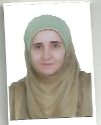 د./ نهاد محمد علي البرقى استاذ مساعد  بقسم علم الحشرات- كلية العلوم-جامعة بنها1د شارع 199-دجلة-المعادي-القاهرةت:0020122671855- 00225166076التأهيل العلمي:أغسطس 2009: استاذ مساعد بقسم علم الحشرات-كلية العلوم- جامعة بنهامايو 1999: دكتوراه في علم الحشرات من قسم علم الحشرات-جامعة بنها                (دراسات عن الوراثة الخلوية لبعض أنواع الباعوض)يونيو 1993: ماجستير في علم الحشرات من قسم علم الحشرات- جامعة بنها(تاثير بعض منظمات نمو الحشرات على بعوضة الكيولكس بيبينز في محافظة     القليوبية)مايو 1987: بكالوريوس في علم الحشرات من قسم علم الحشرات-جامعة بنهالغات التحدث:اللغة العربية: لغة أولى.اللغة الانجليزية: لغة ثانية.التدرج الوظيفي:أغسطس 2009 حتى الان... أستاذ مساعد بقسم علم الحشرات-كلية العلوم-جامعة بنهامايو 1999 - أغسطس 2009... مدرس بقسم علم الحشرات-كلية العلوم-جامعة بنهامايو 1995 - مايو 1999... دراسة الدكتوراه بالولايات المتحدة-جامعة ولاية كولورادو-قسم علم الحشراتمايو 1993 - أغسطس 1995... مدرس مساعد بقسم علم الحشرات-كلية العلوم-جامعة بنها.مايو 1987 - أغسطس 1993... معيد بقسم علم الحشرات-كلية العلوم-جامعة بنهامقررات دراسية تم تدريسها:أجنةتحولوراثةكيمياء الأنسجةحشرات اقتصاديةمبيداتتحضيرات حشريةتلوثتشريحميكروبيولوجية حشريةالمكافحه المتكامله للحشراتافات نبات ونقل الحشرات لامراض النبات.حشرات مائيه.دورات تدريبية:دورة تدريبية في معمل أبحاث التليسكوب الالكتروني بقسم الوراثة- كلية الطب-جامعة الزقازيق. 23-27 ديسمبر 2001.استخدام تقنية (PCR) في التشخيص الجزيئى- جامعة عين شمس.  المؤتمرات العلميةتمت المشاركة في المؤتمرات الاتية:    1- المؤتمر الخامس والعشرون (اليوبيل الفضي) للجمعية المصرية للوراثة. قسم الوراثة-  كلية الطب- جامعة الزقازيق. يناير 20022 - المؤتمر الأول لعلم الحشرات التطبيقي.عام 2000المؤتمر الدولي الثاني للحشرات الاقتصادية. عام 2007المؤتمر الدولي الثاني لتطبيقات المكافحة البيولوجية للأفات. عام 2008المؤتمر الدولي الرابع – جامعة قناة السويس 2009 – تأثير التغيرات المناخية على الموارد الطبيعية.المؤتمر الدولي الأول للعلوم البيولوجيه– جامعة عين شمس - سبتمبر 2010 المؤتمر العربي الثالث لتطبيقات المكافحه البيولوجيه للافات بمكتبه و مركز المعلومات بكليه الزراعه – جامعه القاهره-10-12  اكتوبر 2011.المؤتمر الدولي الثاني للعلوم البيولوجية تحت عنوان دور العلوم البيولوجية فى تنمية المجتمع عام 2013ورشه عمل في مجال التقنيات المعمليه للبيولوجيا الجزيئيه و النظائر المشعه 16/3/2014- 20/3/2014ندوه التنوع البيولوجي قي سيناء 2014.مؤتمر البيوفيجين بليون بفرنسا 2015.الأبحاث العلميةموديل رياضي لتواجد العناكب وعوائلها على نبات القطن والفول وكثافتها في محافظتين بجمهورية مصر العربية.تأثير مركب فليوزورون على بعض الصفات البيولوجية لحشرة دودة اللوز القرنفلية.دراسات بيولوجية وبيوكيميائية على العناكب المفترسة ذاناتس البيني التي تتغذى على بعض الافات الزراعية.دراسات ايكولوجية على بعض الافات (دودة ورق القطن-المن والأكاروسات) والعناكب المفترسة المرتبطة بها.تقييم السمية والتأثيرات الكيموحيوية للجيل الجديد من السبينوسين على يرقات دودة ورق القطن في المعمل وشبه الحقل والحقل.التغيرات البيوكيميائية في الطور الكامل لفراشة درنات البطاطس المغذاه علي الطور اليرقي على درنات البطاطس المشععة.دراسة التأثير البيضي والبيولوجي لمركب الراديانت والهيكسافلوميرون ضد بيض دودة اللوز القرنفلية. دراسات سمية وكيموحيوية لميثيل أمين أفيرميكتين (الراديكال) كمركب حيوي جديد على دودة ورق القطن الكبرى.التغيرات البيوكيميائية لثلاث مركبات تجارية من باسيلاس ثيرينجنسيز (الأجرين- دايبل 2X و دايبل DF).التأثيرات السميه و السلوكيه البيولوجيه لمركب الكلورفلوازرون علي انتاج و ادراك الفيرومونات لخنفساء الدقيق الصدئيه.تأثير مثبطات تخليق الكيتين (Flufenoxuron) على بعض الجوانب البيولوجية والبيوكيميائية لدودة القطن عام    دراسه فاعلية تحضيرات  بكتيريه مختلفة لمكافحة دودة ورق القطن عام.تأثير مثبط تكوين الكيتين فلوفينوكسيرون علي بعض النواحي البيولوجيه و الكيموحيويه لدوده ورق القطن الكبري.دراسه فعالية البيردال على بعض العوامل البيولوجية والفسيولوجية لدودة ورق ورق القطن  .بعض العوامل المؤثره في انتاج و ادراك الفيرمون و التركيب الدقيق لقرون الاستشعار لحشره خنفساء الدقيق الناتجه من المعامله بالكلورفليوزورن.نشاط بعض الانزيمات في ازاله السموم من يرقات دوده ورق القطن  المعامله باثنين من منظمات نمو الحشرات .تأثير الغذاء علي المحتوى الكلي لبروتين الهيموليمف للجراد الصحراوي شيستوسيركا جريجاريا )فورسكال(وحساسية الحشرة للبكتريا )باسيلس ثيرونجنسيز).تأثير كل من الزيوت الأساسية من البردقوش وعشب الليمون بالتزامن مع أشعة جاما ضد دوده الشمع الكبرى.الجوانب البيولوجية والجزيئية لمنظم نمو الحشرات lufenuron على دودة ورق القطن الكبري.حساب معدلات انتشار البعوض في منطقة جازان، المملكة العربية السعودية.تأثير ثلاث مستخلصات نباتيه و أشعه جاما علي دوده الشمع الكبري  جاليريا ميلونيلاالجمعيات العلمية المشتركة بها: مجلة الجمعية المصرية لعلوم البيئة. قسم النبات – كلية العلوم-  جامعه قناة السويس.مجله الجمعية المصرية للسموم الطبيعية. قسم علم الحيوان – كلية العلوم- جامعة قناة السويس.مجلة الجمعية المصرية لعلم الحشرات.مجلة الجمعية المصرية الانجليزية للعلوم البيولوجية.الجمعيه المصريه للعلوم البيولوجيه.الجمعيه المصريه للمكافحه البيولوجيه للافات – كليه الزراعه – جامعه القاهره.الدورات التدريبيه التابعه لمشروع تنميه قدرات أعضاء هيئه التدريس و القيادات (FLDP) :أخلاقيات و آداب المهنة في الفترة من 11-13/4/2005.استخدام التكنولوجيا في التدريس في القترة من 29-31/1/2007.إعداد و كتابة البحوث العلمية في الفترة من 19-21/2/2007.نظم الامتحانات و تقويم الطلاب في الفترة من 10-12/3/2008.النشر الدولى للبحوث العلميه 5-7/11/201310-التخطيط الاستراتيجي 5-7/11/2013بيان بالدورات التدريبيه التابعه لمشروع التدريب علي تكنولوجيا المعلومات و الاتصالات:      1-Concepts of IT from 30/6/2007 to 2/7/2007. 2- Using Computers and Managing Files from 3/7/2007 to 5/7/2007.      3- Word Processing from 6/7/2007 to 8/7/2007.